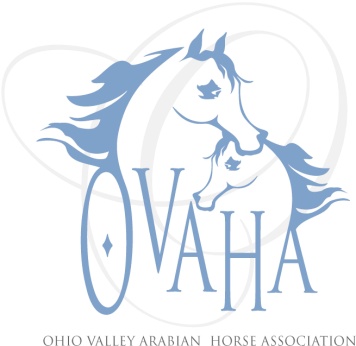 2014 Meeting Attendance/MinutesDate of Meeting: __7-7-2014________P	Officers							P	Board Members			  P		Committee ChairsMeeting:  Regular or SpecialNotice given:  Via e-mail, web page and Facebook pageAlso present:  Claire Williams, Ned HuneLocation and Time:  Panera Bread, Miller Ln, Dayton, OHPresident:   Went over latest financial reports.  Larry motioned to accept financial report, Linda 2nd - motioned passed.Website:  Denise has agreed to continue maintaining our website ($72/yr, $15/yr domain renewal, $156/yr maintenance).  Sharon motioned to keep Denise as web page person, Kristin 2nd - motion passed.Secretary:  Minuets from last meeting were read.  Kristin motioned to accept as read, Larry 2nd - motion passed.Discussed clinics.  Will do Long=Lining at Tammy's barn and tips starting a green horse.  It will be on Sat, Oct 4th.  Clinic will also be board meeting.  Club will supply drinks and snacks (appx $75).  Sharon motioned to accept, Tammy 2nd - motion passed.Sizzler:  Gordon will be Steward on Sun a.m. and Michael Sonntag has agreed to do Sun p.m.  Talked about possibly changing it to a later date in August.  Kristin agreed to work gates on and off, and Laraine could work both days afternoon and evenings.Meeting adjourned at 8:15PSherri Lewis - PresidentLaDon Donohoe ('15)Becky Pitcock              (Mbr)PTammy Hawkey - Vice PresidentCaity Heigel (‘14)PLaraine Hune               (TAIL)PSharon Hanks - SecretaryPKristin Herder (’15)Denise Mealy             (Web)PDenise Mealy TreasurerPLarry Kinneer(’14)Joe Subler         (Hospitality)Marcia Doncaster Past President (resigned)PLinda Laufer (’14)Sharon Hanks                 (SS)PTrv-lyn Matta ('15)Claire Williams         (Youth)Quorum